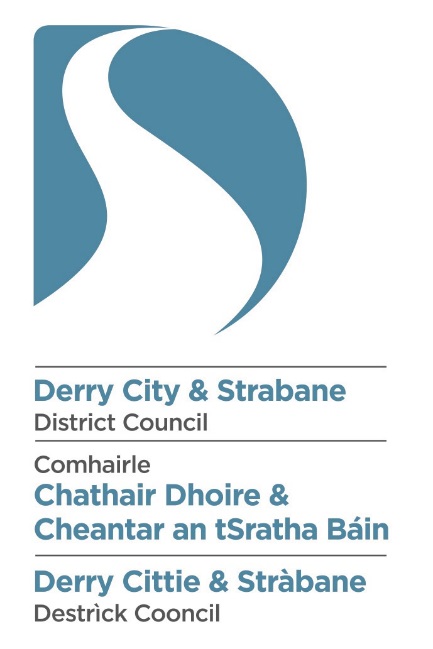 Statutory Equality DutiesScreening Of New Council Policies(Questionnaire)Screening of New PoliciesIntroduction and Guidance Notes Section 75 of the Northern Ireland 1998 (“The Act”) requires the Council in carrying out its functions, powers and duties to have due regard to the need to promote equality of opportunity:between persons of different religious belief, political opinion, racial group, age, marital      status or sexual orientation;between men and women generally;between persons with disability and persons without;between persons with dependants and persons without.1.2  	In addition, without prejudice to its obligations above, the Council shall in carrying out its functions, powers and duties have regard to the desirability of promoting good relations between persons of different religious belief, political opinion or racial group.  The Council supports the principles of good relations:  equity, respecting diversity and interdependence, and the development of relationships built on trust and respect.1.3  As stated in its Equality Scheme, the Council intends to screen all of its policies (formal        and informal), functions and roles in order to determine which would require a fuller        equality analysis in the form of an impact assessment. This questionnaire is aimed at providing a standardised, systematic approach to the   	  screening exercise.  A summary of this document will be made available to the Council’s 	  consultees and the general public, via the Council’s web-site and in other formats, (upon 	  request).  This document may also be produced, in full, as part of consultations 	  regarding Equality Impact Assessments.1.5  When the Council is considering a new policy, it will determine whether the policy has the potential to have significant implications for equality of opportunity and/or good relations and  if so will conduct a full impact assessment. Where due limited quantitative and/or qualitative research data, it is not possible to   establish the  ‘significance’ of the equality impact, policies which score positively against any of the screening criteria should be designated for detailed impact assessment.Available evidence Evidence to help inform the screening process may take many forms.  Public authorities should ensure that their screening decision is informed by relevant data. What evidence/information (both qualitative and quantitative) have you gathered to inform this policy?  Specify details for each of the Section 75 categories.Needs, experiences and prioritiesTaking into account the information referred to above, what are the different needs, experiences and priorities of each of the following categories, in relation to the particular policy/decision?  Specify details for each of the Section 75 categoriesPart 2: Screening questions Introduction In making a decision as to whether or not there is a need to carry out an equality impact assessment, the public authority should consider its answers to the questions 1-4.If the public authority’s conclusion is none in respect of all of the Section 75 equality of opportunity and/or good relations categories, then the public authority may decide to screen the policy out.  If a policy is ‘screened out’ as having no relevance to equality of opportunity or good relations, a public authority should give details of the reasons for the decision taken. If the public authority’s conclusion is major in respect of one or more of the Section 75 equality of opportunity and/or good relations categories, then consideration should be given to subjecting the policy to the equality impact assessment procedure. If the public authority’s conclusion is minor in respect of one or more of the Section 75 equality categories and/or good relations categories, then consideration should still be given to proceeding with an equality impact assessment, or to:measures to mitigate the adverse impact; orthe introduction of an alternative policy to better promote equality of opportunity and/or good relations.In favour of a ‘major’ impactThe policy is significant in terms of its strategic importance;Potential  equality impacts are unknown, because, for example, there is insufficient data upon which to make an assessment  or because they are complex, and it would be appropriate to conduct an equality impact assessment in order to better assess them;Potential equality and/or good relations impacts are likely to be adverse or are likely to be experienced disproportionately by groups of people including those who are marginalised or disadvantaged;Further assessment offers a valuable way to examine the evidence and develop recommendations in respect of a policy about which there are concerns amongst affected individuals and representative groups, for example in respect of multiple identities;The policy is likely to be challenged by way of judicial review;The policy is significant in terms of expenditure.In favour of ‘minor’ impactThe policy is not unlawfully discriminatory and any residual potential impacts on people are judged to be negligible;The policy, or certain proposals within it, are potentially unlawfully discriminatory, but this possibility can readily and easily be eliminated by making appropriate changes to the policy or by adopting appropriate mitigating measures;Any asymmetrical equality impacts caused by the policy are intentional because they are specifically designed to promote equality of opportunity for particular groups of disadvantaged people;By amending the policy there are better opportunities to better promote equality of opportunity and/or good relations.In favour of none	The policy has no relevance to equality of opportunity or good relations.The policy is purely technical in nature and will have no bearing in terms of its likely impact on equality of opportunity or good relations for people within the equality and good relations categories.	Taking into account the evidence presented above, consider and comment on the likely impact on equality of opportunity and good relations for those affected by this policy, in any way, for each of the equality and good relations categories, by applying the screening questions given overleaf and indicate the level of impact on the group i.e. minor, major or none.Screening questions Additional considerationsMultiple identityGenerally speaking, people can fall into more than one Section 75 category.  Taking this into consideration, are there any potential impacts of the policy/decision on people with multiple identities?  (For example; disabled minority ethnic people; disabled women; young Protestant men; and young lesbians, gay and bisexual people). N/AProvide details of data on the impact of the policy on people with multiple identities.  Specify relevant Section 75 categories concerned.N/APart 3. Screening decisionIf the decision is not to conduct an equality impact assessment, please provide details of the reasons.If the decision is not to conduct an equality impact assessment the public authority should consider if the policy should be mitigated or an alternative policy be introduced.  Please provide detailsIf the decision is to subject the policy to an equality impact assessment, please provide details of the reasons.Part 4: Mitigation When the public authority concludes that the likely impact is ‘minor’ and an equality impact assessment is not to be conducted, the public authority may consider mitigation to lessen the severity of any equality impact, or the introduction of an alternative policy to better promote equality of opportunity or good relations.Can the policy/decision be amended or changed or an alternative policy introduced to better promote equality of opportunity and/or good relations? If so, give the reasons to support your decision, together with the proposed changes/amendments or alternative policy.Part 5 - Approval and authorisationNote: A copy of the Screening Template, for each policy screened should be ‘signed off’ and approved by a senior manager responsible for the policy, made easily accessible on the public authority’s website as soon as possible following completion and made available on request.Part 1: Policy ScopingName of Policy:      Conflict of Interest PolicyPlease tick as appropriate              New Policy                                     Revised Policy              Corporate Policy                           Departmental Policy          If Departmental, please specify which department;  __3a.  Please describe the aims of the policy:.The purpose of this policy is to ensure that the name, reputation, and integrity of Derry City and Strabane District are not compromised and that procurements and projects are not compromised Council is committed to addressing the issue of conflicts of interest and therefore this policy seeks to ensure that conflicts of interest are identified and managed in a way that safeguards the integrity of staff and maximises public confidence in the Council’s ability to deliver public services properly.  The fundamental principle guiding the implementation of this policy is that no employee should have, or appear to have, any personal interests, relationships, or affiliations that conflict with the best interests of the Council 3b.   Are there any associated objectives of the policy?  If so, what are they?The policy is to promote high standards in public life and especially to follow the key characteristics of propriety as defined in the ‘Seven Principles of Public Life’ known as the Nolan Principles.  These seven principles underpinning public life are: Selflessness; Integrity; Objectivity; Accountability; Openness; Honesty and Leadership.Are there any Section75 groups which might be expected to benefit from the intended policy?  If so, explain howThis is a universal policy and is not targeted at any particular Section 75 category.Who initiated or wrote the policy? The Lead Assurance OfficerWho is responsible for the implementation of the policy?Roles & ResponsibilitiesDeclaration of Interest FormsAll Council employees are required to complete a declaration of interests form – see Appendix 2.  This will allow the organisation to identify when a conflict may arise and plan how to manage it.  Regularly completing this declaration will remind employees that they must guard against conflicts that may arise as a consequence of their employment.	The declaration of interests form will be issued to all staff on the 1st April each year by the Lead Assurance Officer.2.  Register of Interest Declaration of interest forms should be compiled into a ‘Register of Interests’ (refer to Appendix 3) and retained by the Lead Assurance Officer.  The register enhances transparency within the organisation and is a useful tool to help individuals and managers identify conflicts at an early stage and take the necessary steps to manage them.  The register should be kept up to date through an annual declaration of interest’s process.  In addition, all staff must ensure that any new actual, potential or perceived conflicts of interest are declared immediately and any changes to their declarations are recorded as and when they arise.The Register of Interests should record the following information for each conflict of interest:Name of the employee;The Circumstances involved;As assessment of the situation;How the matter was resolved or how the risk was reduced/eliminated; andAny action taken by the organisation.The Chief Executive and the Directors will review their relevant registers at least annually.  Evidence of this review should be documented and retained.  In addition to this the registers will be inspected by Audit on a regular basis.Officers should be aware that the registers may be released under the Freedom of Information Act.Disclosing a conflict of interestCouncil officers must be open and transparent about any overlap between their official role and private interests and must fully disclose any such conflict of interest to the organisation.  This allows others with suitable expertise to determine whether an actual, potential or perceived conflict of interest exists, to assess its seriousness and to decide on any action needed to manage it.In addition to the annual declaration of interests and notification of changes as they arise, conflicts of interest should also be declared where they arise in specific settings.  For example tender evaluations, recruitment processes, committee meetings etc.A declaration of interests form should be completed as part of the appointment process for all council employees.  A declaration of interests section should be included in job application packs, enabling the interview panel to review this information.  This allows the conflict to be explored to determine how it might affect the individual’s ability to contribute effectively and impartially to the role and how the conflict may be handled following appointment.  If the interview panel regards the conflict as so serious that impartiality and integrity could not be assured, the individual’s application may be deemed ineligible.Managing conflicts of interestWhen an actual, potential or perceived conflict of interest has been identified, organisations must carefully consider what action, if any, needs to be taken to adequately avoid or mitigate the associated risks.  The seriousness of the conflict, as well as the range of options available to manage or monitor it, must be assessed.As and when conflicts of interest are declared they will be reviewed by the relevant Lead Officer / Head of Service / Director or the Chief Executive to establish what action, if any, needs to be taken.  When an individual reports an interest, management must consider how it should be dealt with.  Questions to be answered include:Could the council employee’s family of friends gain from his/her connection to the Council?How is the declared interest likely to be perceived externally?Council the declared personal interest damage the reputation, impartiality or integrity of the Council?Is there a possibility that the declared interest might influence decision making by the employee or others?There are different options for managing conflicts of interest including the following:Register RestrictRecruitRemoveRelinquishResignAppendix 4 in the policy details the most and least suitable times to use the above management strategies.Breaching the Conflicts of Interest PolicyAll employees are required to comply with this policy and failure to do so may result in a range of consequences for both the individual concerned and the organisation including the following:IndividualEmbarrassmentDisciplinary actionBeing subject to an internal or external enquiryLoss of employmentCriminal prosecutionOrganisationReputational damageLoss of public trustBeing subject to an external inquiryLegal action7.    Are there any factors which could contribute to/detract from the intended aim/outcome of the policy/decision?    If yes, are they                                         Financial                           Legislative                           Other,  please specify   _____ _________       8.    Who are the internal/external stakeholders (actual or potential) that the policy will impact upon?                         Staff                         Service Users                         Other public sector organisations                          Voluntary/Community/Trade Unions                         Other, Please specify – ___9.       Is this policy associated with any other Council Policy(s)?Yes                                          No             If yes, please state the related policy(s) below.Whistleblowing PolicyCounter Fraud PolicyRisk Management Strategy	Codes of Conduct for Local Government Officers and Elected MembersEmployee Disciplinary Procedures10(a). How does the policy contribute towards the achievement of the Council’s     strategic objectives? This policy supports the Council’s mission of to “Deliver improved social, economic and environmental outcomes for everyone” by establishing and maintaining the highest levels of probity, good governance systems and practices and exemplar legal services to support informed, transparent decision making, accountability, efficient service delivery and the effective management of risk.11.     How does the Council interface with other bodies in relation to the implementation of this policy?Council will work with Local Government Auditor to ensure that this policy is implemented effectivelySection 75 category Details of evidence/informationReligious belief No qualitative or quantitative data is available to suggest that this policy will have an adverse impact on this Section 75 category.Political opinion The political opinion of the Council’s elected members is as follows:Sinn Féin                         16 seatsSDLP                                10 seatsDemocratic Unionist       8 seatsIndependents                   4 seatsUlster Unionist                 2 seatsThis breakdown is taken as an approximate representation of the political opinion of people within the Derry City and Strabane District Council area.  No qualitative or quantitative data is available to suggest that this policy will have an adverse impact on this Section 75 category.Racial group The breakdown detailing the ethnic profile of the residents of the new Council area is as follows: As with all policies employees whose first language is not English may need to have information provided in an alternative format to ensure they understand their responsibilities.No qualitative or quantitative data is available to suggest that this policy will have an adverse impact on this Section 75 category.Age The age profile of the Derry and Strabane LGD area at Census Day 2011 is as follows:No qualitative or quantitative data is available to suggest that this policy will have an adverse impact on this Section 75 category.Marital status The table below illustrates the marital status profile of the Derry and Strabane LGD:No qualitative or quantitative data is available to suggest that this policy will have an adverse impact on this Section 75 category.Sexual orientationAnalysis of the Census 2011 indicates that between 2% and 10% of the population may be lesbian, gay or bisexual. There are no official statistics in relation to the number of gay, lesbian or bisexual people in Northern Ireland. However, research conducted by the HM Treasury shows that between 5% - 7% of the UK population identify themselves as gay, lesbian, bisexual or ´trans´ (transsexual, transgendered and transvestites) (LGBT). This is a sizeable proportion of the population here in Northern Ireland.No qualitative or quantitative data is available to suggest that this policy will have an adverse impact on this Section 75 category.Men and women generallyThe gender profile for the Derry and Strabane LGD is as follows:No qualitative or quantitative data is available to suggest that this policy will have an adverse impact on this Section 75 category.DisabilityAccording to the 2011 Census 22.95% of people in the Derry and Strabane LGD have a long-term health problem or disability that limits their day-to-day activities;As with all policies employees with sensory or learning disabilities may need to have information provided in an alternative format to ensure they understand their responsibilities.No qualitative or quantitative data is available to suggest that this policy will have an adverse impact on this Section 75 category.DependantAccording to the 2011 Census 37.65% of households in the Derry and Strabane LGD have a dependants as compared to the Northern Ireland average of 33.85% households;No qualitative or quantitative data is available to suggest that this policy will have an adverse impact on this Section 75 category.Section 75 category Details of needs/experiences/prioritiesReligious belief Political opinion Racial group Possible language difficulties for existing staff and potential staff members whose first language is not EnglishAge Marital status Sexual orientationMen and women generallyDisabilityPossible language difficulties for existing staff and potential staff members who may have possible learning difficulties and problems with understandingDependantsWhat is the likely impact on equality of opportunity for those affected by this policy, for each of the Section 75 equality categories? minor/major/noneWhat is the likely impact on equality of opportunity for those affected by this policy, for each of the Section 75 equality categories? minor/major/noneWhat is the likely impact on equality of opportunity for those affected by this policy, for each of the Section 75 equality categories? minor/major/noneWhat is the likely impact on equality of opportunity for those affected by this policy, for each of the Section 75 equality categories? minor/major/noneWhat is the likely impact on equality of opportunity for those affected by this policy, for each of the Section 75 equality categories? minor/major/noneSection 75 categorySection 75 categoryDetails of policy impactDetails of policy impactLevel of impact?    minor/major/noneReligious beliefReligious beliefNone Political opinion Political opinion NoneRacial group Racial group NoneAgeAgeNoneMarital status Marital status NoneSexual orientationSexual orientationNoneMen and women generally Men and women generally NoneDisabilityDisabilityNoneDependants Dependants NoneAre there opportunities to better promote equality of opportunity for people within the Section 75 equalities categories?Are there opportunities to better promote equality of opportunity for people within the Section 75 equalities categories?Are there opportunities to better promote equality of opportunity for people within the Section 75 equalities categories?Are there opportunities to better promote equality of opportunity for people within the Section 75 equalities categories?Are there opportunities to better promote equality of opportunity for people within the Section 75 equalities categories?Section 75 category If Yes, provide details  If Yes, provide details  If No, provide reasonsIf No, provide reasonsReligious beliefThis policy is applicable to all staff regardless of their religious beliefThis policy is applicable to all staff regardless of their religious beliefPolitical opinion This policy is applicable to all staff regardless of their political opinionThis policy is applicable to all staff regardless of their political opinionRacial group Derry City & Strabane District Council commit to putting information into an alternative format where necessary to ensure staff members fully understand their responsibilities under this policyDerry City & Strabane District Council commit to putting information into an alternative format where necessary to ensure staff members fully understand their responsibilities under this policyAgeThis policy is applicable to all staff regardless of ageThis policy is applicable to all staff regardless of ageMarital statusThis policy is applicable to all staff regardless of their marital statusThis policy is applicable to all staff regardless of their marital statusSexual orientationThis policy is applicable to all staff regardless of their sexual orientationThis policy is applicable to all staff regardless of their sexual orientationMen and women generally This policy is applicable to all staff regardless of their genderThis policy is applicable to all staff regardless of their genderDisabilityDerry City & Strabane District Council commit to putting information into an alternative format where necessary to ensure staff members fully understand their responsibilities under this policyDerry City & Strabane District Council commit to putting information into an alternative format where necessary to ensure staff members fully understand their responsibilities under this policy DependantsThis policy is applicable to all staff regardless of whether or not they have dependantsThis policy is applicable to all staff regardless of whether or not they have dependantsAre there opportunities to better promote good relations between Section 75 equality categories through tackling prejudice and/or promoting understanding? Are there opportunities to better promote good relations between Section 75 equality categories through tackling prejudice and/or promoting understanding? Are there opportunities to better promote good relations between Section 75 equality categories through tackling prejudice and/or promoting understanding? Section 75 category Details of policy impact   Level of impact minor/major/none Religious beliefNonePolitical opinion NoneRacial group NoneAgeNoneMarital statusNoneSexual orientationNoneMen & women generally NoneDisabilityNone DependantsNoneIs there evidence to suggest that this policy would promote positive attitudes towards people with a disability?Is there evidence to suggest that this policy would promote positive attitudes towards people with a disability?If Yes, provide details  If No, provide reasonsN/AIs there evidence to suggest that this policy would encourage the participation of people with a disability in public life?Is there evidence to suggest that this policy would encourage the participation of people with a disability in public life?If Yes, provide details  If No, provide reasonsN/AThis is a corporate policy which will be applied universally across all members of staff without exception.  Where necessary Derry City & Strabane District Council will ensure that all information relating to this policy is presented in an appropriate format, in line with Council’s code of practice on producing information, to ensure staff are fully aware of their responsibilities in the effective implementation of this policy.Screened by:      Position/Job Title      DateApproved by:Lead Assurance Officer01.04.17